Table S1 185 species and cultivars of Oxalis were tested.Note: The experimental materials used in this table are listed in Latin name order.Table S2 Observation table of characters of Oxalis.Project                       Contents of the record	Date and place of observation:   (1) Observation date:    (2) Observation location:Species/Breed Name:          Latin name:No:Plant (1) Plant type: ① Upright type; ② Vine type; ③ Rosette-shaped; ④ Clustered type(2) Plant: height (cm):(3) Plant: crown width (cm):(4) Plant: growth type: ① Annual; ② Perennial; ③ BulbAbove-ground main stem: (1) Main stem above-ground: ① Without; ② With(2) Main stem: above-ground thickness (mm):(3) Main stem: above-ground length (cm):(4) Main stem: inter-node length (cm):(5) Main stem: the color of the above-ground: ① Yellow-green; ② Green; ③ Red; ④ Sorrel; ⑤ Maroon; ⑥ Brown(6) Main stem: above-ground villi: ① Less; ② Medium; ③ Much(7) Main stem: above-ground part of the branch: ① Less; ② Medium; ③ MuchLeaf (1) Leaf: occurrence location: ① Only the subterranean part of the main stem; ② Only the upper ground part of the main stem; ③ The main stem occurs simultaneously above ground and below ground(2) Leaf: Type: ① Univalent; ② Compound leaf(3) Only applicable to compound leaf varieties: Leaf type: ① Three-out leave;② Four-out leaves; ③Five-out leaves;④ Irregularities; ⑤ Pinnately Compound leaf(4) Compound leaf: length (cm):(5) Compound leaf: width (cm):(6) Leaflets: shape: ① Y-shaped; ② Inverted long triangle; ③ Lanceolate; ④ Inverted-lanceolate; ⑤ Obovate; ⑥Oval; ⑦ Inverted heart; ⑧ Inverted triangle; ⑨ Rotundity(7) Leaflets: apex shape: ① Sharp; ② Blunt; ③ Rotundity; ④ Flat cut; ⑤ Heart-shaped(8) Leaflets apex: with or without: ① Without; ② With(9) Leaflets apex: depth of concave: ① Shallow; ② Medium; ③ Deep(10) Leaflets: base shape: ① Sharp; ② Blunt; ③ Rotundity (11) Leaflets: length (cm):(12) Leaflets: width (cm):(13) Leaf: surface fold: ① Without; ② With(14) Leaf: inverted along the midrib: ① Without; ② With(15) Leaf: degree of inversion along the midrib: ① Weak; ② Medium; ③ Strong(16) Leaf: upper surface villi: ① Without; ② With(17) Leaf: lower surface villi: ① Without; ② With(18) Leaf: marginal hair: ① Without; ② With(19) Leaf: texture: ① Paper; ② Meat quality; ③ Velvet(20) Leaf: closed at night: ① Without; ② With(21) Leaf: upper surface color: ① Yellow ; ② Yellow-green; ③ Green; ④ Gray-green; ⑤ Dark-green; ⑥Red-purple(22) Leaf: glossy: ① Without; ② With(23) Leaf: thickness (mm):(24) Leaf: spot: ① Without; ② With(25) Leaf: spot type: ① Scatter point; ② Medium spot; ③ Veining; ④ leaflets base; ⑤ Leaflets center(26) Leaf: number of spot colors: ①One；②Two；③ More than two(27) Leaf: spot color: ① White; ② Gray-green; ③ Dark-green; ④ Red-purple; ⑤ Black-brown(28) Leaf: spot stability: ① Without; ② With(29) Leaf: the way of birth: ① Basal birth; ② Stem-growing(30) Leaf: vein obviousness: ① None or extremely weak; ② Weak; ③ Medium; ④ Strong(31) Only for varieties with moderate veins or above: obvious leaf vein color: ① Yellow; ② Light green; ③ Green; ④ Gray-green; ⑤ Brown-green; ⑥ Red-purple(32) Leaf dorsal: heterochromatic: ① Without; ② With(33) Leaf dorsal: heterochromatic color: ① Red; ② Red-purple; ③ Purple(34) Young leaf: color: ① Yellow-green; ② Green; ③ Gray-green; ④ Red-purple(35) Plants: number of leaves: ① Few; ② Medium; ③ MuchPetiole (1) Petiole: with or without: (1) Without; (2) With(2) Petiole: thickness (mm):(3) Petiole: length (cm):(4) Petiole: basal color: ① Yellow; ② Yellow-green; ③ Green; ④ Green-brown; ⑤ Red; ⑥ Red-purple; ⑦ Red-brown(5) Petiole: central color: ① Yellow; ② Yellow-green; ③ Green; ④ Green-brown; ⑤ Red; ⑥ Red-purple; ⑦ Red-brown(6) Petiole: villi: ① Without; ② With(7) Petiole: mark: ① Without; ② With(8) Petiole: spot type: ① Scatter point; ② Medium spot; ③ Veining; ④ Leaflets base; ⑤ Leaflets center(9) Petiole: number of spot colors: ①One；②Two；③ More than two(10) Petiole: spot color: ① White; ② Gray-green; ③ Dark-green; ④Red-purple; ⑤ Black-brown(11) Petiole: spot stability: ① Without; ② WithInflorescence (1) Inflorescence: with or without：① Without; ② With(2) Inflorescence: type: ① Single flower; ② Near umbrella(3) Only applicable to varieties with inflorescence: Inflorescence: length (cm):(4) Only applicable to varieties with inflorescence: Inflorescence: diameter (cm):(5) Only applicable to varieties with inflorescence: Inflorescence: number of flowers:(6) Only applicable to varieties with inflorescence: Inflorescence: quantity:(7) Only for varieties with inflorescence: peduncle: length (cm):(8) Only for varieties with inflorescence: peduncle: thickness (mm):(9) Only for varieties with inflorescence: peduncle: hardness: ① Soft; ② Medium;③ Hard(10) Only for varieties with inflorescence: peduncle: villi: ① Without; ② With(11) Only for varieties with inflorescence: peduncle: villi: ① Without; ② With(12) Only for varieties with inflorescence: peduncle color: ① Yellow; ② Yellow-green; ③ Green; ④ Brown-green; ⑤ Red; ⑥ Red and green; ⑦ Red-brown(13) Only for varieties with inflorescence: peduncle color: ① Yellow; ② Yellow-green; ③ Green; ④ Brown-green; ⑤ Red; ⑥ Red and green; ⑦ Red-brownPedicel (1) Pedicel: length (cm):(2) Pedicel: width (mm): (3) Pedicel: color: ① Yellow-green; ② Green; ③ Red and green; ④ Yellow; ⑤ Red(4) Pedicel: villi: ① Without; ② WithFlower  (1) Only applicable to single-flower varieties: flower: the way of birth: ① Basal; ② Axillary(2) Flower: status: ① Erect; ② Horizontal; ③ Sagging(3) Flower: shape: ① Cup-shaped; ② Bell-shaped(4) Flower: diameter (cm):(5) Flower: number of colors: ① Monochromatic; ② Multicolored;(6) Flower: secondary color: ① Edge; ② Other(7) Flower: fragrance: ① Without; ② With(8) Flower: flatness when fully open: ① Expand; ② Section expands(9) Flower: type: ① Single petal; ② Double petal(10) Flower: relative to leaf height: ① Below; ② Equal height; ③ Above(11) Flower: closed at night: ① Without; ② WithPetal  (1) Petal: vein: ① Not prominent; ② Prominent(2) Petal vein color: ① White; ② Yellow; ③ Pink; ④ Orange; ⑤ Red; ⑥ Rose red; ⑦ Purple;⑧ Others(3) Petal: overlapping: ① Without; ② With(4) Petal: degree of overlap: ① Weak; ② Medium; ③ Strong (5) Petal: upper surface color: ① White; ② Beige; ③ Yellow; ④ Pink; ⑤ Pink-purple; ⑥ Orange; ⑦ Rose red; ⑧ Red; ⑨ Purple(6) Only applicable to multi-colored varieties: the main color of the upper surface of the petal: ①White; ② Yellow; ③ Beige; ④ Pink; ⑤ Pink-purple; ⑥ Orange; ⑦ Rose red; ⑧ Red; ⑨Purple(7) Petal: lower surface color：① White; ② Beige; ③ Yellow; ④ Pink; ⑤ Pink-purple; ⑥ Orange; ⑦ Rose red;⑧ Red; ⑨ Purple(8) Only suitable for multi-colored varieties: the main color of the lower surface of the petal: ① White; ② Yellow; ③ Beige; ④ Pink; ⑤ Pink-purple; ⑥ Orange; ⑦ Rose red; ⑧ Red; ⑨ Purple (9) Petal: length (cm):(10) Petal: width (cm):(11) Petal: thickness (mm):(12) Petal: shape: ① Obovate; ② Inverted triangle; ③ Rotundity(13) Petal: tip shape: ① Blunt; ② Rotundity; ③ Flat cut(14) Petal: spot: ① Without; ② With(15) Petal: spot type: ① Scatter point; ② Medium spot; ③ Stripe; ④ Edge(16) Petal: spot color: ① Red; ② Red-purple; ③ Purple(17) Petal: number of spot colors: ① One；② Two；③ More than two(18) Petal: spot stability: ① Without; ② With(19) Petal: basal symphysis: ① Without; ② With(20) Petal: wavy edge: ① Without; ② With(21) Flower throat: color: ① White; ② Yellow; ③ Pink; ④ Orange; ⑤ Red; ⑥ Red-purple; ⑦ PurpleMale and female stamen  (1) Male and female stamen: With or without ① Without; ② With(2) Flower column: type: ① Distyly; ② Tristyly(3) Flower column: relative to anther height: ① Higher than anthers; ② Equal height with anthers; ③ Between long and short anthers;④ Lower than short anthers; ⑤ Equal height with short anthers(4) Stamens: quantity: ① Five long five short; ② Five out of five in length; ③ Five medium five short; ④ Less than ten(5) Filigree: color: ① White; ② Yellow; ③ Yellow-green(6) Flower column: color: ① White; ② Yellow; ③ Yellow-greenCalyx (1) Calyx: status: ① Spreading; ② Inverted volume(2) Calyx: shape: ① Lanceolate; ② Oval(3) Calyx: outer surface villi: ① Without; ② With(4) Calyx: the way of basal growth: ① Grow separately; ② Grow together(5) Calyx: length (cm):(6) Calyx: width (cm):(7) Calyx: thickness (mm):(8) Calyx: arrangement: ① Shingled arrangement; ② Tweezers arranged; ③ One piece is completely inside and one is completely outside(9) Calyx: color: ① Yellow-green; ② Green; ③ Red and green;④ Red and yellow; ⑤ Red-purple and green; ⑥ Red-brown and greenFlower volume (1) Whole flower: quantity: ① ≥20 flowers; ② ≤20 flowers;(2) Only applicable to single-flower varieties: the number of single-flowersFlorescence  (1) Flowering period: ① Early; ② Medium; ③ Late(2) Flower: Flowering season: ① Spring; ② Autumn; ③ Winter; ④ Four seasons Seed bulb (1) Seed bulb: width (cm):(2) Seed bulb: length (cm):(3) Seed bulb: shape: ① Lanceolate; ② Oval; ③ Elliptic; ④ Spherical; ⑤ Cylindrical; ⑥ Long strips; ⑦ The two ends are pointed and rounded in the middle(4) Seed bulb: color: ① Light yellow; ② Light brown; ③ Yellow-brown; ④ Brown; ⑤ Brown (5) Seed bulb: reproductive ability: ① Weak; ② Medium; ③ StrongTable S3Statistical analysis of QN.Table S4The grade of quantitative characteristics.Table S5 Standard cultivars of Oxalis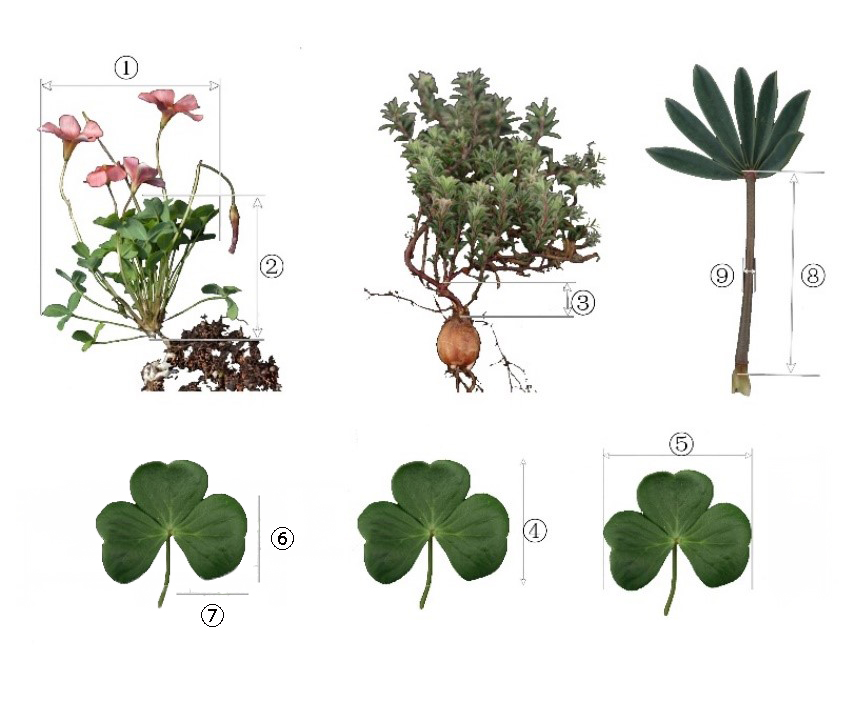 Fig. S1. Illustrations for individual characteristicsNote: ① Plant crown width; ② Plant height; ③ Above-ground thickness of main stems; ④ Compound leaf length; ⑤ Compound leaf width ; ⑥ Leaflets width; ⑦ Leaflets length; ⑧ Petiole length; ⑨ Petiole coarseness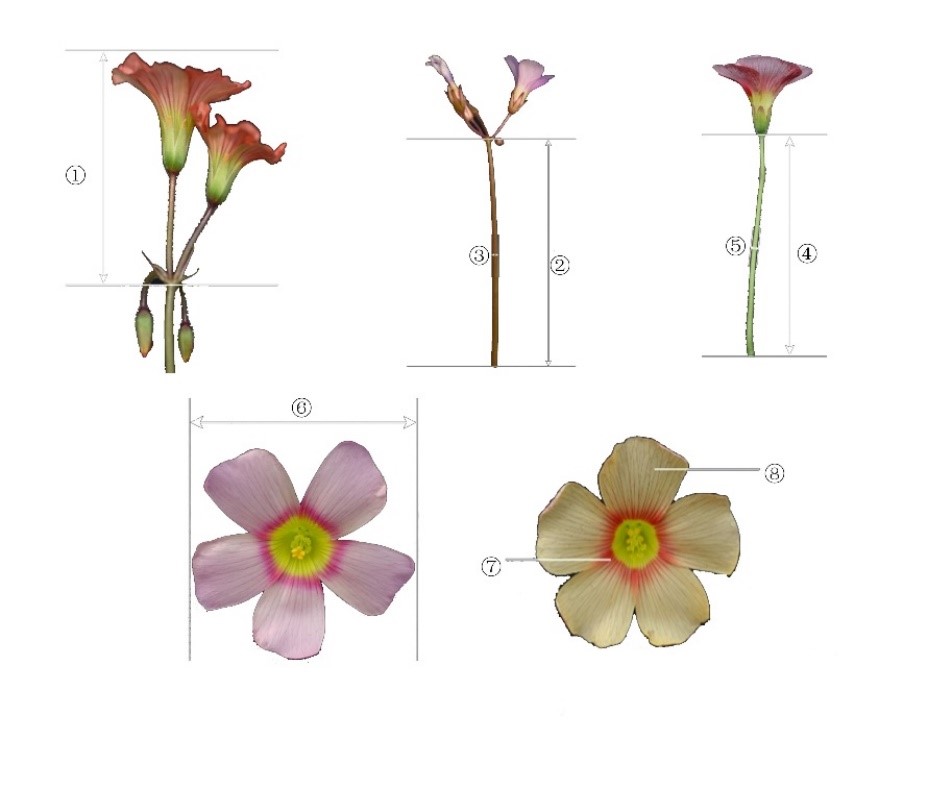 Fig. S2. Illustrations for individual characteristics Note: ① Inflorescence length; ② Peduncle length; ③ Peduncle thickness; ④ Pedicel length; ⑤ Pedicel width; ⑥ Flower diameter; ⑦ Petals color; ⑧ Upper surface color of petals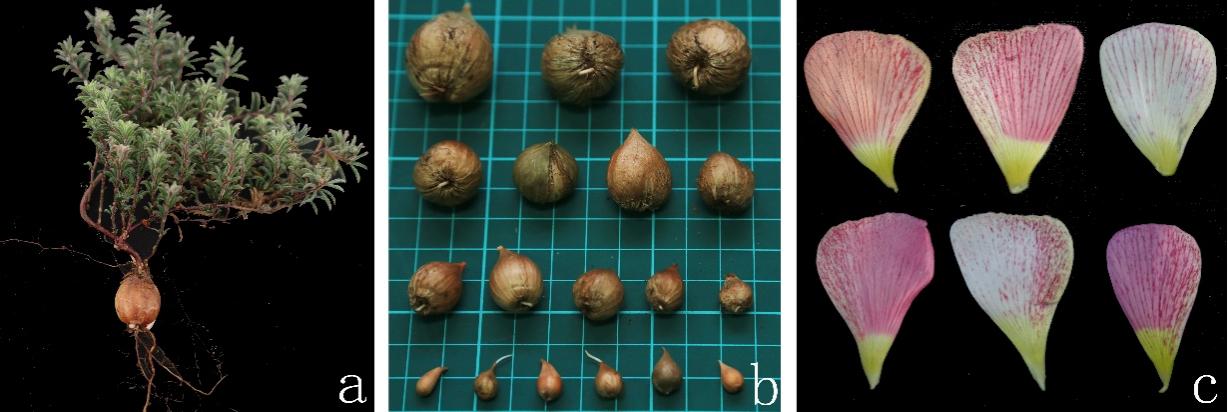 Fig. S3. Analysis of partial characteristicsNote: a: Growing plants; b: Bulb size of the same variety; c: Petal spots of the same color.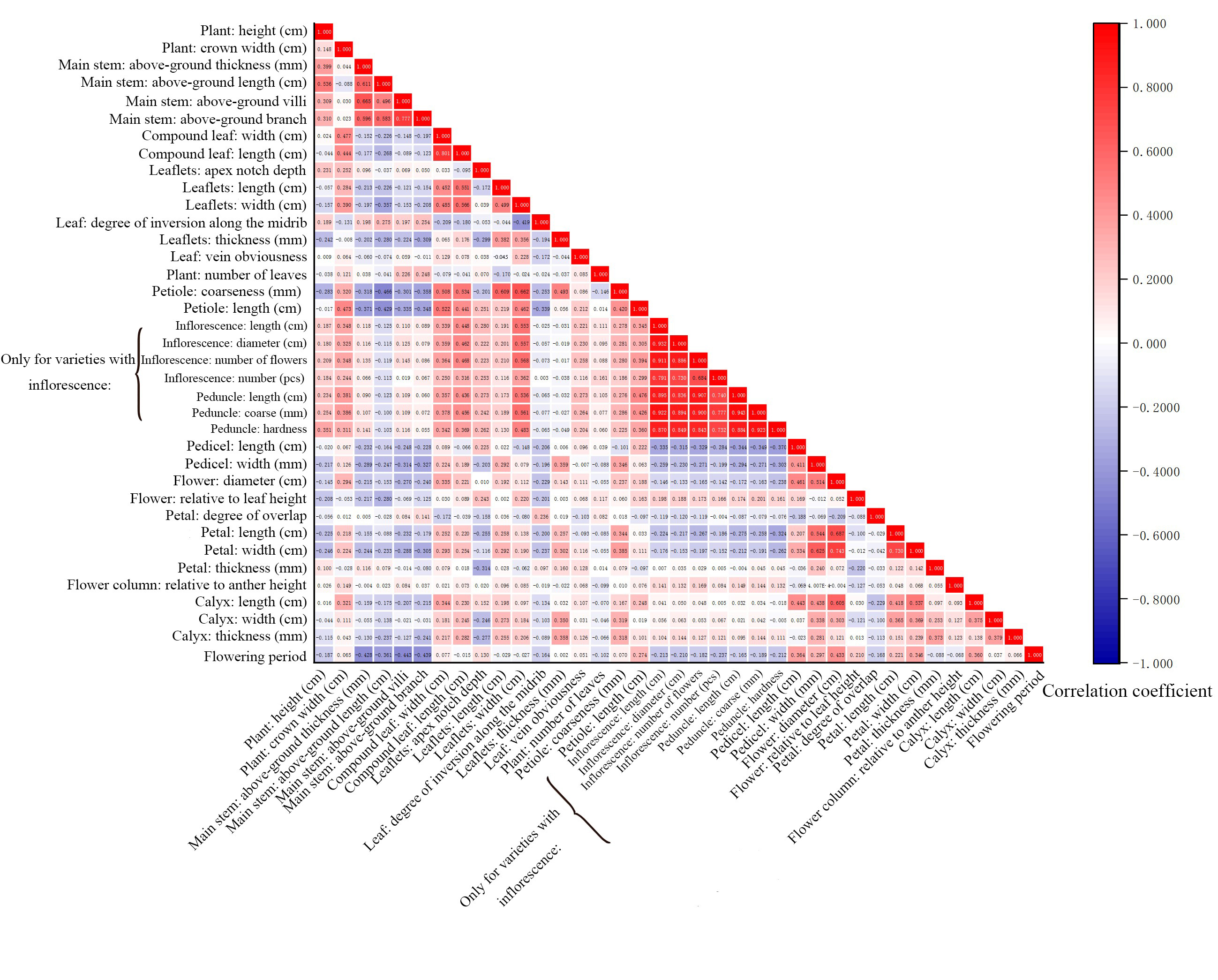 Fig. S4. Correlation coefficient matrix of 37 quantitative characteristicsFig. S5. Correlation coefficient matrix of qualitative characteristics and pseudo-qualitative characteristicsNo.Latin nameNo.Latin name1O. luteola94O. obtusa ‘Damask Rose × Rose 5’2O. nortieri95O. obtusa ‘Deep Pink’3O. ambigua96O. obtusa ‘Diva’4O. annae97O. obtusa ‘Fairy’5O. anomala 98O. obtusa ‘Fanta’6O. attaquana ‘Pink’99O. obtusa ‘Harvest Moon’7O. bicolor100O. obtusa ‘High Pink’8O. orange ‘Pie’101O. obtusa ‘High Yellow’9O. ‘Blood’102O. obtusa ‘Honey’10O. bowiei103O. obtusa ‘Lady’11O. brasliensis 104O. obtusa ‘Lava Splash’12O. brazil ‘Yellow’105O. obtusa ‘Lemen Cream’13O. callosa106O. obtusa ‘Lilac Grey’14O.callosa ‘Damselfly’107O. obtusa ‘Mist’15O. callosa ‘Hmong Bride’108O. obtusa ‘Moeran’16O. cathara ‘Lemon Light’109O. obtusa ‘Moonglow’17O. cathara ‘White’110O. obtusa ‘Orange Dream’18O. cathara ‘Yellow’111O. obtusa ‘Peach & Cream Red Form’19O. clanwilliam 112O. obtusa ‘Pink Champagne’20O. clavifolia113O. obtusa ‘Pink Drangonfly’21O. compressa 114O. obtusa ‘Pinwheel’22O. compressa ‘Double’115O. obtusa ‘Polished Copper’23O. convesula116O. obtusa ‘Primrose’24O. corymbosa117O. obtusa ‘Red Hood’25O. corymbosa ‘Aureo-reticulata’118O. obtusa ‘Red Shadow’26O. bifurca ‘Pink’119O. obtusa ‘Rhodo’27O. crispiflora120O. obtusa ‘Rice’28O. dentata121O. obtusa ‘Rose’29O. engleriana122O. obtusa ‘Rosey Breeze’30O. exserta123O. obtusa ‘Saffower’31O. fabaefolia124O. obtusa ‘Siberite’32O. fergusoniae125O. obtusa ‘Spring Charm Orange’33O. flabelifolia 126O. obtusa ‘Spring Charm Pink’34O. flava ‘Gifberg’127O. obtusa ‘Strawberry Cream’35O. flava ‘Large’128O. obtusa ‘Striped Back’36O. flava ‘Namaquensis’129O. obtusa ‘Sugar and Spice’37O. flava ‘Pakhuis Pass’130O. obtusa ‘Summer Song’38O. flava ‘Parama Pink’131O. obtusa ‘Sun Halo’39O. sp. ‘Fluorescent Yellow’132O. obtusa ‘Sunbird’40O. sp. ‘Forest Eye’133O. obtusa ‘Sundisc’41O. fireworks134O. obtusa ‘Sunset Large Form’42O. fragrans135O. obtusa ‘Sunshine’43O. glabra ‘Omar’136O. obtusa ‘Twilight’44O. glabra ‘Pinky White’137O. obtusa ‘Veil’45O. gold ‘Island’138O. obtusa ‘Yellow River’46O. goniorhiza 139O. sp. ‘Orange Pie’47O. gracilis140O. orbicularis48O. haedulipes141O. pardalis ‘Whit’49O. hawthornides142O. perdicaria50O. helicoides 143O. pes-caprae51O. hirta ‘Adpressa’144O. pes-caprae ‘Green Leaf’52O. hirta ‘Cherry’145O. phloxidiflora53O. hirta ‘Blood Moon’146O. polyphylla var. heptaphylla54O. hirta ‘Candy’147O. pulchella ‘Tricolor’55O. hirta ‘Dark Eye’148O. pulchella var. tomentosa56O. hirta ‘Dark’149O. sp. ‘Pumpkin Pie’57O. hirta ‘Gothenburg’150O. sp. ‘Puppy Love’58O. hirta ‘Mauve’151O. purpurea ‘Alba’59O. hirta ‘Pale Lavender’152O. purpurea ‘Carrol Jolly’60O. hirta ‘Pale Pink’153O. purpurea ‘Cherry’61O. hirta ‘Peach’154O. purpurea ‘Deep Rose’62O. hirta ‘Pupu’155O. purpurea ‘Garnet’63O. hirta ‘Rosa’156O. purpurea ‘High Bullitt’64O. hirta var. tubiflora157O. purpurea ‘Lavender & White’65O. latifolia158O. purpurea ‘Lavender’66O. lily159O. purpurea ‘Pale Pink’67O. livida160O. purpurea ‘Pink Giant’68O. lobata 161O. purpurea ‘Ribbon’69O. lobata ‘Melanositicta’162O. purpurea ‘Ruffles’70O. luteola ‘Maculata’163O. purpurea ‘Salmon’71O. luteola ‘MV4960B’164O. purpurea ‘Sunset’72O. luteola ‘MV5885’165O. purpurea ‘Taru’73O. luteola ‘Splash’166O. purpurea ‘Ulifoura’74O. massoniana167O. purpurea ‘Yellow’75O. massonorum168O. pusilla76O. meisneri169O. rococo77O. minuta170O. semiloba78O. monophylla171O. simplex79O. namaquana172O. sonderiana80O. namaquana ‘New’173O. stellata81O. namibia174O. stenorrhyncha82O. nidulans175O. sp. ‘Strawberry Cookie’83O. nidulans ‘Pompom’176O. susan84O. obtusa ‘Amber’177O. tale85O. obtusa ‘Apple’178O. tenella86O. obtusa ‘Apricot Cream’179O. tenuifolia87O. obtusa ‘Aurora’180O. triangularis ‘Green’88O. obtusa ‘Burning Heart’181O. triangularis ‘Purple White’89O. obtusa ‘Caramel Glaze’182O. versicolor90O. obtusa ‘Ceres Salmon’183O. yael91O. obtusa ‘Cerise Stone’184O. sp. ‘Yellow Vein’92O. obtusa ‘Coral’185O. zeekoevleyensis93O. obtusa ‘Coral × Rose1’No.No.CharacteristicCharacteristicMax.Min.Mean valueMedianStandard deviationCV between species/varietiesCV between species/varietiesCV within species/varieties1Plant: height (cm)Plant: height (cm)29.6029.602.007.826.904.5858.57%13.58%13.58%2Plant: crown width (cm)Plant: crown width (cm)28.6028.602.4010.429.804.0939.25%12.62%12.62%3Main stem: above-ground thickness (mm)Main stem: above-ground thickness (mm)3.503.500.421.781.780.7039.32%13.39%13.39%4Main stem: above-ground length (cm)Main stem: above-ground length (cm)29.0029.002.809.818.205.3654.64%13.37%13.37%5Main stem: above-ground inter-node length (cm)Main stem: above-ground inter-node length (cm)10.7010.703.505.104.801.0520.59%15.11%15.11%6Compound leaf: width (cm)Compound leaf: width (cm)8.008.000.812.872.601.2041.81%11.19%11.19%7Compound leaf: length (cm)Compound leaf: length (cm)9.309.300.702.442.101.2952.90%11.50%11.50%8Leaflets: length (cm)Leaflets: length (cm)6.606.600.421.771.500.9654.24%13.21%13.21%9Leaflets: width (cm)Leaflets: width (cm)6.806.800.101.331.151.0075.19%13.18%13.18%10Leaflets: thickness (mm)Leaflets: thickness (mm)0.790.790.060.270.240.1244.44%10.44%10.44%11Petiole: thickness (mm)Petiole: thickness (mm)2.882.880.110.860.740.4855.10%10.83%10.83%12Petiole: length (cm)Petiole: length (cm)21.8021.800.505.154.603.0358.83%14.52%14.52%13Inflorescence: length (cm)Inflorescence: length (cm)7.007.001.003.623.600.9927.35%13.17%13.17%14Inflorescence: diameter (cm)Inflorescence: diameter (cm)9.609.601.505.095.001.8636.54%21.80%21.80%15Inflorescence: number of flowersInflorescence: number of flowers8.008.002.005.075.001.8336.10%19.51%19.51%16Inflorescence: quantityInflorescence: quantity35.0035.003.0011.379.007.7067.72%27.28%27.28%17Only for varieties with inflorescence: peduncle: length (cm)Only for varieties with inflorescence: peduncle: length (cm)30.0030.007.8012.3911.304.2133.98%14.48%14.48%18Only for varieties with inflorescence: peduncle: coarse (mm)Only for varieties with inflorescence: peduncle: coarse (mm)3.203.200.861.581.510.4528.48%14.25%14.25%19Only for single-flower varieties: number of single-flowersOnly for single-flower varieties: number of single-flowers234.00234.002.0020.691325.1897.85%31.20%31.20%20Pedicel: length (cm)Pedicel: length (cm)19.1019.101.004.753.803.1967.16%14.87%14.87%21Pedicel: width (mm)Pedicel: width (mm)1.951.950.100.890.850.3236.37%9.15%9.15%22Flower: diameter (cm)Flower: diameter (cm)4.804.801.202.752.650.7426.91%7.68%7.68%23Petal: length (cm)Petal: length (cm)4.304.300.802.122.100.5927.83%8.71%8.71%24Petal: width (cm)Petal: width (cm)2.202.200.401.091.100.3633.02%9.14%9.14%25Petal: thickness (mm)Petal: thickness (mm)0.140.140.020.060.060.0233.33%11.99%11.99%26Calyx: length (cm)Calyx: length (cm)1.301.300.200.660.650.2131.82%9.14%9.14%27Calyx: width (cm)Calyx: width (cm)0.420.420.100.20 0.200.0630.00%13.34%13.34%28Calyx: thickness (mm)Calyx: thickness (mm)0.250.250.030.110.110.0545.46%13.57%13.57%CharacteristicGrade (cm)Grade (cm)Grade (cm)Grade (cm)Grade (cm)Grade (cm)Grade (cm)Characteristic111234555Plant: height≤1.93≤1.93≤1.931.94-5.405.41-10.2210.23-13.69≥13.70≥13.70≥13.70Plant: crown width≤5.18≤5.18≤5.185.19-8.288.29-12.5712.58-15.67≥15.68≥15.68≥15.68Main stem: above-ground thickness≤1.401.41-2.14≥2.15Main stem: above-ground length≤1.90≤1.90≤1.901.91-6.576.58-13.0513.06-17.71≥17.72≥17.72≥17.72Compound leaf: width≤1.33≤1.33≤1.331.34-2.242.25-3.503.51-4.40≥4.41≥4.41≥4.41Compound leaf: length≤1.33≤1.33≤1.331.34-2.242.25-3.503.51-4.40≥4.41≥4.41≥4.41Leaflets: length≤0.54≤0.54≤0.540.55-1.271.28-2.282.29-3.01≥3.02≥3.02≥3.02Leaflets: width≤0.05≤0.05≤0.050.06-0.800.81-1.861.87-2.61≥2.62≥2.62≥2.62Leaflets: thickness≤0.10≤0.10≤0.100.11-0.190.20-0.330.34-0.42≥0.43≥0.43≥0.43Petiole: coarseness≤0.25≤0.25≤0.250.26-0.600.61-1.111.12-1.47≥1.48≥1.48≥1.48Petiole: length≤1.29≤1.29≤1.291.30-3.573.58-6.736.74-9.01≥9.02≥9.02≥9.02Inflorescence: length≤3.093.10-4.14≥4.15Inflorescence: diameter≤4.114.12-6.07≥6.08Inflorescence: number of flowers≤45-6≥7Inflorescence: quantity≤67-18≥19Peduncle: length≤10.1710.18-14.60≥14.61Peduncle: coarseness≤0.99≤0.99≤0.991.00-1.331.34-1.821.83-2.16≥2.17≥2.17≥2.17Pedicel: length≤0.65≤0.65≤0.650.66-3.073.08-6.426.43-8.84≥8.85≥8.85≥8.85Pedicel: coarseness≤0.47≤0.47≤0.470.48-0.710.72-1.061.06-1.30≥1.31≥1.31≥1.31Flower: diameter≤1.80≤1.80≤1.801.81-2.362.37-3.143.15-3.70≥3.71≥3.71≥3.71Petal: length≤1.35≤1.35≤1.351.36-1.801.81-2.432.44-2.88≥2.89≥2.89≥2.89Petal: width≤0.890.90-1.28≥1.29Petal: thickness≤0.040.05-0.08≥0.09Calyx: length≤0.380.39-0.540.55-0.770.78-0.92≥0.93Calyx: width≤0.110.12-0.160.17-0.230.24-0.28≥0.29Calyx: thickness≤0.040.05-0.080.09-0.140.15-0.18≥0.19No.Latin nameNo.Latin name1O. attaquana ‘Pink’14O. luteola ‘Splash’2O. brazil ‘Yellow’15O. nidulans ‘Pompom’3O. callosa ‘Hmong Bride’16O. obtusa ‘Lemen Cream’4O. cathara ‘White’17O. obtusa ‘Primrose’5O. cathara ‘Yellow’18O. obtusa ‘Sundisc’6O. corymbosa ‘Aureo-reticulata’19O. pulchella ‘Tricolor’7O. deppei ‘Iron Cross’20O. purpurea ‘Alba’8O. flava ‘Large’21O. purpurea ‘Carrol Jolly’9O. flava ‘Parama Pink’22O. purpurea ‘Deep Rose’10O. glabra ‘Pinky White’23O. purpurea ‘Ulifoura’11O. hirta ‘Blood Moon’24O. sp. ‘Pumpkin Pie’12O. hirta ‘Dark Eye’25O. triangularis ‘Green’13O. luteola ‘Maculata’26O. triangularis ‘Purple White’